Н А К А З 06.03.2017                                                                                                № 47Про проведення І (районного) етапу ХVІІІ міського турніру з основ інформатики для учнів 5–7-х класів загальноосвітніх навчальних закладів      На виконання основних заходів Комплексної програми розвитку освіти м. Харкова на 2011-2017 роки згідно з наказом Департаменту освіти Харківської міської ради від 24.02.2017 №44 «Про проведення ХVІІІ міського турніру з основ інформатики для учнів 5-7-х класів загальноосвітніх навчальних закладів»  відповідно до річного плану роботи Управління освіти на 2017 рік та з метою подальшого вдосконалення системи пошуку і роботи з обдарованими учнями, підвищення інтересу учнів до поглибленого вивчення інформатики та програмування, розвитку творчих здібностей учнівської молоді НАКАЗУЮ:Провести І (районний) етап ХVIІІ  міського турніру з основ інформатики для учнів 5 – 7-х класів загальноосвітніх навчальних  закладів ( далі - Турнір)  22 березня 2017 року о 14 годині на базі Харківської  гімназії №  86  Харківської міської ради Харківської області (далі - ХГ № 86).Затвердити склад  оргкомітету Турніру (додаток 1).Директорам загальноосвітніх навчальних закладів:3.1. Довести інформацію щодо організації та проведення Турніру до вчителів інформатики загальноосвітніх навчальних закладів району.До 10.03.2017     3.2. Забезпечити участь у Турнірі учнів загальноосвітніх навчальних закладів.                                                                                                       22.03.2017          3.3. Надати до Управління освіти заявки на участь у Турнірі  за формою (додаток 2).До 22.03.2017Методисту методичного центру  Решетніковій Л.І.:4.1. Здійснити організаційно-методичне забезпечення проведення Турніру.          4.2. Провести нагородження команд-переможців.                                                                                                                 22.03.2017Директору ХГ № 86 (Нейман С.С.) створити необхідні умови для організації  та  проведення  Турніру.Завідувачу лабораторією комп'ютерних технологій в освіті Зубахіну І.М.            розмістити цей наказ на сайті Управління освіти                                                                                                                 До 07.03.2017Контроль за виконанням цього наказу  покласти на завідувача методичного центру Ляліну Т.Є.Начальник Управління освіти  				          І.І. ГорбачоваЗ наказом ознайомлені:Ляліна Т.ЄРешетнікова Л.І.Зубахін І.М.Решетнікова Л.І.Додаток 1 до наказу Управління освіти адміністрації Холодногірського району Харківської міської ради від 06.03.2017 № 47  ОРГКОМІТЕТтурніру з основ інформатикидля учнів 5 -7-х класів загальноосвітніх навчальних закладівГолова оргкомітету: Ляліна Т.Є —  завідувач методичного центру Управління освіти адміністрації Холодногірського району Харківської міської  ради.Члени оргкомітету:                                                                                                                                                                                                                                 Додаток 2     до наказу Управління освіти      адміністрації Холодногірського      району  Харківської міської ради                                                                            від 06.03.2017 № 47 ЗАЯВКА       на участь   команди    ___________________________________________     у І (районному) етапі  ХVІІІ  міського   турніру  з                                                                                        (повна назва навчального закладу)      основ інформатики для учнів 5-7-х класів загальноосвітніх навчальних закладівНазва команди __________________________________________Капітан команди __________________________________________Керівник команди: (ПІБ повністю, посада, місце роботи, кваліфікаційна категорія, звання, моб. телефон)Директор ЗНЗ						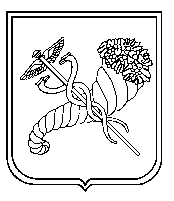 Решетнікова Л.І.               - методист методичного центру Управління освіти адміністрації Холодногірського району Харківської міської  ради;Нейман С.С.директор Харківської гімназії №86 Харківської міської ради Харківської області;Жеребкін О.В.                   - керівник районного методичного об’єднання вчителів інформатики, вчитель інформатики Харківської гімназії № 86 Харківської міської ради Харківської області.№ з/пПІБ (повністю)членів командиНавчальний заклад КласДата народженняПаспорт/свідоцтво про народженняІдентифікаційний номерПІБ (повністю)вчителя